Zajęcia rewalidacyjne – klasa 2PPZnajdź słowa ,,Miasta Polski’’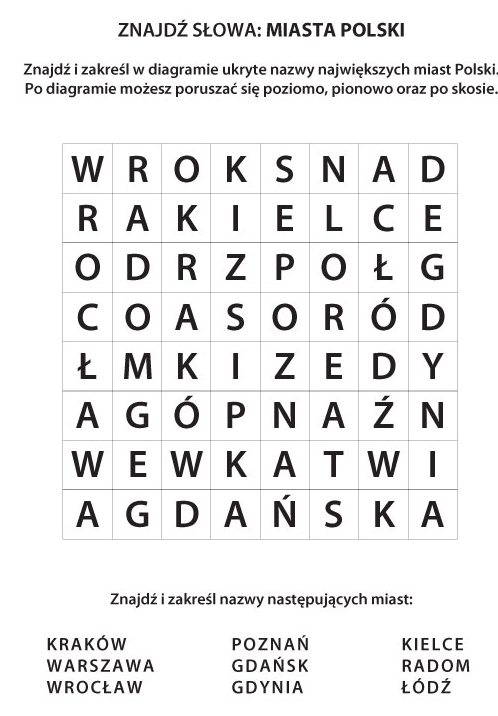 